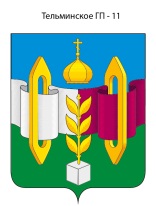 Российская ФедерацияИркутская областьУсольское районное муниципальное образованиеА Д М И Н И С Т Р А Ц И Ягородского поселенияТельминского муниципального образованияП О С Т А Н О В Л Е Н И ЕОт 21.10.2019 г. 										№ 333р.п. ТельмаО внесении изменений в реестр муниципальных услуг (функций) Тельминского муниципального образованияВ целях актуализации муниципальных услуг (функций) Тельминского муниципального образования, руководствуясь Федеральным законом от 27 июля 2010 года № 210-ФЗ «Об организации предоставления государственных и муниципальных услуг», постановлением администрации городского поселения Тельминского муниципального образования от 20 декабря 2018 года № 396 «О разработке и утверждении административных регламентов осуществления муниципального контроля и административных регламентов предоставления муниципальных услуг администрацией городского поселения Тельминского муниципального образования», статьями 23, 46 Устава Тельминского муниципального образования, администрация городского поселения Тельминского муниципального образования ПОСТАНОВЛЯЕТ:1. Внести в Реестр (перечень) муниципальных услуг городского поселения Тельминского муниципального образования, утвержденный постановлением администрации городского поселения Тельминского муниципального образования № 61 от 22 мая 2014 года, следующие изменения:раздел 9 дополнить пунктом 1.9.3 следующего содержания:2. Настоящее постановление подлежит официальному опубликовать в газете «Новости» и размещению на официальном сайте органов местного самоуправления Тельминского муниципального образования в информационно-телекоммуникационной сети «Интернет» по адресу gp-telminskoe.ru.3. Настоящее постановление вступает в силу после дня его официального опубликования.Глава городского поселения Тельминского муниципального образования                                     М.А. ЕрофеевУТВЕРЖДЕНПостановлением администрации городского поселения Тельминского муниципального образования от 22 мая 2014 года № 61РЕЕСТРМУНИЦИПАЛЬНЫХ УСЛУГ (ФУНКЦИЙ) ТЕЛЬМИНСКОГО МУНИЦИПАЛЬНОГО ОБРАЗОВАНИЯ(в редакции постановлений от 20.03.2015 г. № 50, от 14.12.2015 г. № 370,  от 20.03.2017 г. № 97, от 12.04.2019 г. № 114, от 26.06.2019 г. № 210, от 12.08.2019 г. № 241, от 21.10.2019 г. № 333)1.9.3Включение сведений о месте накопления твердых коммунальных отходов в реестр мест (площадок) накопления твердых коммунальных отходов на территории Тельминского муниципального образованияСпециалист администрации Тельминского муниципального образования по архитектуре, землеустройству и благоустройствуЗаявители, имеющие право на получение услуги в соответствии с действующим законодательствомКонституция РФ; Земельный кодекс РФ; Градостроительный кодекс РФ; Федеральные законы от 06.10.2003 г. № 131-ФЗ «Об общих принципах организации местного самоуправления в Российской Федерации»; от 27.07.2010 г. № 210-ФЗ «Об организации предоставления государственных и муниципальных услуг»; от 27.07.2006 г. № 152-ФЗ «О персональных данных»; от 06.04.2011 г. № 63-ФЗ «Об электронной подписи»; от 24.06.1998 г. № 89-ФЗ «Об отходах производства и потребления»; Постановление Правительства Российской Федерации от 31.08.2018 г. №1039 «Об утверждении правил обустройства мест (площадок) накопления твердых коммунальных отходов и ведения их реестра»; Устав Тельминского муниципального образованиявключение сведений о месте накопления твердых коммунальных отходов в реестр мест (площадок) накопления твердых коммунальных отходов;отказ во включении сведений о месте накопления твердых коммунальных отходов в реестр мест (площадок) накопления твердых коммунальных отходовМестный бюджет№ п/пНаименование муниципальной услуги (функции)Наименование исполнителя муниципальной услуги (функции)Получатели муниципальной услуги  (функции)Правовое основание предоставления муниципальной услуги (функции)Результат оказания муниципальной услуги (функции)Источник финансирования1234567I. Муниципальные услуги, предоставляемые администрацией городского поселения Тельминского муниципального образованияI. Муниципальные услуги, предоставляемые администрацией городского поселения Тельминского муниципального образованияI. Муниципальные услуги, предоставляемые администрацией городского поселения Тельминского муниципального образованияI. Муниципальные услуги, предоставляемые администрацией городского поселения Тельминского муниципального образованияI. Муниципальные услуги, предоставляемые администрацией городского поселения Тельминского муниципального образованияI. Муниципальные услуги, предоставляемые администрацией городского поселения Тельминского муниципального образованияI. Муниципальные услуги, предоставляемые администрацией городского поселения Тельминского муниципального образованияРаздел 1. В сфере архитектуры и градостроительной деятельностиРаздел 1. В сфере архитектуры и градостроительной деятельностиРаздел 1. В сфере архитектуры и градостроительной деятельностиРаздел 1. В сфере архитектуры и градостроительной деятельностиРаздел 1. В сфере архитектуры и градостроительной деятельностиРаздел 1. В сфере архитектуры и градостроительной деятельностиРаздел 1. В сфере архитектуры и градостроительной деятельности1.1.1Выдача разрешений на строительство (за исключением случаев, предусмотренных Градостроительным кодексом Российской Федерации, иными федеральными законами)Специалист администрации Тельминского муниципального образования по архитектуре, землеустройству и благоустройствуФизические и юридические лицаФедеральные законы от 06.10.2003 г. № 131-ФЗ «Об общих принципах организации местного самоуправления в Российской Федерации», от 02.05.2006 г. № 59-ФЗ «О порядке  рассмотрения обращений граждан РФ»; от 27.07.2010  г. № 210-ФЗ «Об организации предоставления государственных и муниципальных услуг»;Градостроительный кодекс РФ, Устав Тельминского муниципального образованияПолучение разрешения на строительство, либо получение мотивированного отказа в предоставлении муниципальной услугиМестный бюджет1.1.2Выдача разрешений на ввод объекта в эксплуатацию при осуществлении строительства, реконструкции, объектов капитального строительства, расположенных на территории Тельминского муниципального образованияСпециалист администрации Тельминского муниципального образования по архитектуре, землеустройству и благоустройствуФизические и юридические лицаФедеральные законы от 06.10.2003 г. № 131-ФЗ «Об общих принципах организации местного самоуправления в Российской Федерации», от 02.05.2006 г. № 59-ФЗ «О порядке  рассмотрения обращений граждан РФ»; от 27.07.2010  г. № 210-ФЗ «Об организации предоставления государственных и муниципальных услуг»; Градостроительный кодекс РФ, Устав Тельминского муниципального образованияПолучение разрешения на ввод объекта в эксплуатацию или получение мотивированного отказа в предоставлении муниципальной услугиМестный бюджет1.1.3Прием заявлений и выдача документов о согласовании переустройства и (или) перепланировки жилого помещенияСпециалист администрации Тельминского муниципального образования по архитектуре, землеустройству и благоустройствуФизические и юридические лицаФедеральные законы от 06.10.2003 г. № 131-ФЗ «Об общих принципах организации местного самоуправления в Российской Федерации», от 02.05.2006 г. № 59-ФЗ «О порядке  рассмотрения обращений граждан РФ»; от 27.07.2010  г. № 210-ФЗ «Об организации предоставления государственных и муниципальных услуг»; Градостроительный кодекс РФ,Устав Тельминского муниципального образованияПолучение акта согласования или получение мотивированного отказа в предоставлении муниципальной услугиМестный бюджет1.1.4Принятие документов, а также выдача решений о переводе или об отказе в переводе жилого помещения в нежилое или нежилого в жилое помещение, находящегося на территории Тельминского муниципального образованияСпециалист администрации Тельминского муниципального образования по архитектуре, землеустройству и благоустройствуФизические и юридические лицаФедеральные законы от 06.10.2003 г. № 131-ФЗ «Об общих принципах организации местного самоуправления в Российской Федерации», от 02.05.2006 г. № 59-ФЗ «О порядке  рассмотрения обращений граждан РФ»; от 27.07.2010  г. № 210-ФЗ «Об организации предоставления государственных и муниципальных услуг»; Градостроительный кодекс РФ,Устав Тельминского муниципального образованияПолучение соответствующего решения или получение мотивированного отказа в предоставлении муниципальной услугиМестный бюджет1.1.5Предоставление разрешения на отклонение от предельных параметров разрешенного строительства, реконструкции объектов капитального строительстваСпециалист администрации Тельминского муниципального образования по архитектуре, землеустройству и благоустройствуЗаявители, имеющие право на получение услуги в соответствии с действующим законодательствомКонституция РФ; Градостроительный кодекс РФ; Федеральные законы от 06.10.2003 г. № 131-ФЗ «Об общих принципах организации местного самоуправления в Российской Федерации»; от 27.07.2010 г. № 210-ФЗ «Об организации предоставления государственных и муниципальных услуг»; от 27.07.2006 г. № 152-ФЗ «О персональных данных»; от 06.04.2011 г. № 63-ФЗ «Об электронной подписи»; Устав Тельминского муниципального образованияПредоставление разрешения на отклонение от предельных параметров разрешенного строительства, реконструкции объекта капитального строительства или отказ в предоставлении муниципальной услугиМестный бюджет1.1.6Подготовка и выдача уведомления о соответствии построенных или реконструированных объекта индивидуального жилищного строительства или садового дома требованиям законодательства о градостроительной деятельностиСпециалист администрации Тельминского муниципального образования по архитектуре, землеустройству и благоустройствуЗаявители, имеющие право на получение услуги в соответствии с действующим законодательствомКонституция РФ; Градостроительный кодекс РФ; Федеральные законы от 06.10.2003 г. № 131-ФЗ «Об общих принципах организации местного самоуправления в Российской Федерации»; от 27.07.2010 г. № 210-ФЗ «Об организации предоставления государственных и муниципальных услуг»; от 29.07. 2017 г. № 217-ФЗ «О ведении гражданами садоводства и огородничества для собственных нужд и о внесении изменений в отдельные законодательные акты Российской Федерации»; от 27.07.2006 г. № 152-ФЗ «О персональных данных»; от 06.04.2011 г. № 63-ФЗ «Об электронной подписи»; Устав Тельминского муниципального образованияПредоставление уведомления о соответствии построенных или реконструированных объекта индивидуального жилищного строительства или садового дома требованиям законодательства о градостроительной деятельности или отказ в предоставлении муниципальной услугиМестный бюджетРаздел 2. В сфере землепользования и землеустройстваРаздел 2. В сфере землепользования и землеустройстваРаздел 2. В сфере землепользования и землеустройстваРаздел 2. В сфере землепользования и землеустройстваРаздел 2. В сфере землепользования и землеустройстваРаздел 2. В сфере землепользования и землеустройстваРаздел 2. В сфере землепользования и землеустройства1.2.1Установление публичного сервитутаСпециалист администрации Тельминского муниципального образования по архитектуре, землеустройству и благоустройствуФизические и юридические лицаФедеральные законы  от 02.05.2006 г. № 59-ФЗ «О порядке рассмотрения обращений граждан Российской Федерации», от 06.10.2003 г. № 131-ФЗ «Об общих принципах организации местного самоуправления в Российской Федерации», от 24.07. 2007 г. № 221-ФЗ «О государственной кадастре недвижимости», от 25.10.2001 г. № 137-ФЗ «О введении в действие Земельного кодекса Российской Федерации», от 23.06.2014 г. № 171-ФЗ «О внесении изменений в Земельный кодекс Российской Федерации и отдельные законодательные акты Российской Федерации»,  Земельный кодекс РФ, Устав Тельминского муниципального образованияПринятие решения об установлении (прекращении) публичного сервитута или получение отказа в предоставлении муниципальной услугиМестный бюджет1.2.2Организация и проведение публичных слушаний по вопросам установления, уточнения, изменения вида разрешенного использования земельного участка на территории Тельминского муниципального образованияСпециалист администрации Тельминского муниципального образования по архитектуре, землеустройству и благоустройствуФизические и юридические лицаФедеральные законы от 06.10.2003 г. № 131-ФЗ «Об общих принципах организации местного самоуправления в Российской Федерации», от 02.05.2006 г. № 59-ФЗ «О порядке  рассмотрения обращений граждан РФ»; от 27.07.2010  г. № 210-ФЗ «Об организации предоставления государственных и муниципальных услуг»; Градостроительный кодекс РФ, Земельный кодекс РФ, Устав Тельминского муниципального образованияПолучение протокола по результатам проведения, либо получение мотивированного отказа в предоставлении муниципальной услуги Заявитель,местный бюджет1.2.3Оформление, выдача и закрытие разрешения (ордера) на проведение земляных работСпециалист администрации Тельминского муниципального образования по архитектуре, землеустройству и благоустройствуФизические и юридические лицаФедеральные законы от 06.10.2003 г. № 131-ФЗ «Об общих принципах организации местного самоуправления в Российской Федерации», от 02.05.2006 г. № 59-ФЗ «О порядке  рассмотрения обращений граждан РФ»; от 27.07.2010  г. № 210-ФЗ «Об организации предоставления государственных и муниципальных услуг»; Градостроительный кодекс РФ, Земельный кодекс РФ, Устав Тельминского муниципального образованияПолучение разрешения (ордера) на проведение земляных работ,  закрытие ордера по мере их окончания, либо получение мотивированного отказа в предоставлении муниципальной услугиМестный бюджет1.2.4Выдача градостроительных планов земельных участков, расположенных на территории Тельминского муниципального образованияСпециалист администрации Тельминского муниципального образования по архитектуре, землеустройству и благоустройствуФизические и юридические лицаФедеральные законы от 06.10.2003 г. № 131-ФЗ «Об общих принципах организации местного самоуправления в Российской Федерации», от 02.05.2006 г. № 59-ФЗ «О порядке  рассмотрения обращений граждан РФ»; от 27.07.2010  г. № 210-ФЗ «Об организации предоставления государственных и муниципальных услуг»; Градостроительный кодекс РФ; Приказ Министерства регионального развития РФ № 207 от 10.05.2011 г. «Об утверждении формы градостроительного плана земельного участка»;Устав Тельминского муниципального образованияПолучение градостроительного плана земельного участка, либо получение мотивированного отказа в предоставлении муниципальной услугиМестный бюджет1.2.5Установление сервитута в отношении земельного участка, находящегося в государственной или муниципальной собственностиСпециалист администрации Тельминского муниципального образования по архитектуре, землеустройству и благоустройствуФизические и юридические лицаФедеральные законы  от 02.05.2006 г. № 59-ФЗ «О порядке рассмотрения обращений граждан Российской Федерации», от 06.10.2003 г. № 131-ФЗ «Об общих принципах организации местного самоуправления в Российской Федерации», от 24.07. 2007 г. № 221-ФЗ «О государственной кадастре недвижимости», от 25.10.2001 г. № 137-ФЗ «О введении в действие Земельного кодекса Российской Федерации», от 23.06.2014 г. № 171-ФЗ «О внесении изменений в Земельный кодекс Российской Федерации и отдельные законодательные акты Российской Федерации»,  Земельный кодекс РФ, Устав Тельминского муниципального образованияЗаключение соглашения о заключении сервитута или отказа в переводе земельМестный бюджет1.2.6Предоставление земельных участков гражданам для индивидуального жилищного строительства, ведения личного подсобного хозяйства в границах населенного пункта, садоводства, дачного хозяйства, гражданам и крестьянским (фермерским) хозяйствам для осуществления крестьянским (фермерским) хозяйством его деятельностиСпециалист администрации Тельминского муниципального образования по архитектуре, землеустройству и благоустройствуФизические и юридические лица – крестьянские (фермерские) хозяйстваФедеральные законы  от 02.05.2006 г. № 59-ФЗ «О порядке рассмотрения обращений граждан Российской Федерации», от 06.10.2003 г. № 131-ФЗ «Об общих принципах организации местного самоуправления в Российской Федерации», от 24.07. 2007 г. № 221-ФЗ «О государственной кадастре недвижимости», от 25.10.2001 г. № 137-ФЗ «О введении в действие Земельного кодекса Российской Федерации», от 23.06.2014 г. № 171-ФЗ «О внесении изменений в Земельный кодекс Российской Федерации и отдельные законодательные акты Российской Федерации»,  от 11.06.2003 г. № 74-ФЗ «О крестьянском (фермерском) хозяйстве», Земельный кодекс РФ, Устав Тельминского муниципального образованияПолучение проекта договоров купли-продажи или аренды земельного участка; постановления администрации о предварительном согласовании предоставления земельного участка;отказа в предварительном согласовании предоставления земельного участка или в предоставлении земельного участка ; отказа в предоставлении земельного участка без проведения аукциона; отказа в предварительном согласовании предоставления земельного участка Местный бюджет1.2.7Прием заявлений и выдача документов об утверждении схемы расположения земельного участка, расположенного на территории муниципального образованияСпециалист администрации Тельминского муниципального образования по архитектуре, землеустройству и благоустройствуФизические и юридические лицаФедеральный закон от 06.10.2003 г. № 131-ФЗ «Об общих принципах организации местного самоуправления в Российской Федерации», федеральный закон  от 24.07. 2007 г. № 221-ФЗ «О государственной кадастре недвижимости»Выдача схемы расположения земельного участка либо отказ в выдаче схемы расположения земельного участкаМестный бюджет1.2.8ИСКЛЮЧЕН1.2.9Перевод земель или земельных участков в составе таких земель из одной категории в другую (за исключением земель сельскохозяйственного назначения)Специалист администрации Тельминского муниципального образования по архитектуре, землеустройству и благоустройствуФизические и юридические лицаФедеральный закон от 06.10.2003 г. № 131-ФЗ «Об общих принципах организации местного самоуправления в Российской Федерации», Земельный кодекс РФ федеральные законы от 21.12.2004 г. № 172-ФЗ «О переводе земель или земельных участков из одной категории в другую»; от 24.07.2007 г. № 221-ФЗ «О государственной кадастре недвижимости»  Получение решения о переводе земель или земельных участков в составе таких земель; отказ в переводе земельМестный бюджет1.2.10Предоставление земельных участков, находящихся в муниципальной собственности, на которых расположены здания, строения, сооруженияСпециалист администрации Тельминского муниципального образования по архитектуре, землеустройству и благоустройствуФизические и юридические лицаФедеральный закон от 06.10.2003 г. № 131-ФЗ «Об общих принципах организации местного самоуправления в Российской Федерации», Гражданский и Градостроительный кодексы РФ, Федеральные законы от 25.10.2001 г. № 137-ФЗ «О введении в действие Земельного кодекса Российской Федерации», 23.06.2014 г. № 171-ФЗ (ред. от 24.11.2014) «О внесении изменений в Земельный кодекс Российской Федерации и отдельные законодательные акты Российской Федерации»Получение копии постановления администрации городского поселения Тельминского муниципального образования о предоставлении земельного участка в собственность бесплатно; проекта договора купли-продажи земельного участка, аренды земельного участка или безвозмездного срочного пользования земельным участком; решения об отказе в предоставлении земельного участкаМестный бюджет1.2.11Предоставление земельных участков из земель сельскохозяйственного назначения, находящихся в муниципальной собственности, для создания фермерского хозяйства и осуществления его деятельности на территории Тельминского муниципального образованияСпециалист администрации Тельминского муниципального образования по архитектуре, землеустройству и благоустройствуглава фермерского хозяйства, фермерские хозяйства, зарегистрированным в качестве юридических лицКонституция РФ; Земельный кодекс РФ; Федеральные законы от 06.10.2003 г. № 131-ФЗ «Об общих принципах организации местного самоуправления в Российской Федерации»; от 27.07.2010 г. № 210-ФЗ «Об организации предоставления государственных и муниципальных услуг»; от 25.10.2001 г.
№ 137-ФЗ «О введении в действие Земельного кодекса Российской Федерации»; от 24.07.2002 г.
№ 101-ФЗ «Об обороте земель сельскохозяйственного назначения»; от 11.06.2003 г. № 74-ФЗ «О крестьянском (фермерском) хозяйстве»предоставление земельного участка; отказ в предоставлении земельного участкаМестный бюджет1.2.12Предоставление в собственность земельных участков, относящихся к имуществу общего пользования садоводческих, огороднических и дачных некоммерческих объединений граждан, расположенных на территории Тельминского муниципального образованияСпециалист администрации Тельминского муниципального образования по архитектуре, землеустройству и благоустройствулица, имеющие право без доверенности действовать от имени садоводческого, огороднического или дачного некоммерческого объединения, лицам, уполномоченным общим собранием членов садоводческого, огороднического или дачного некоммерческого объединения на подачу заявления, в соответствии с решением общего собрания членов садоводческого, огороднического или дачного некоммерческого объединения о приобретении земельного участка в собственность некоммерческого объединения, или их представителиЗемельный кодекс РФ; Федеральные законы от 25.10. 2001 г. № 137-ФЗ «О введении в действие Земельного кодекса Российской Федерации»; от 6.10.2003 г. № 131-ФЗ «Об общих принципах организации местного самоуправления в Российской Федерации»; от 15.04.1998 г. № 66-ФЗ «О садоводческих, огороднических и дачных некоммерческих объединениях граждан»; от 27.07.2010 г. № 210-ФЗ «Об организации предоставления государственных и муниципальных услуг»Получение копии постановления администрации о предоставлении земельного участка; решения об отказе в предоставлении земельного участкаМестный бюджет1.2.13Предоставление земельных участков в собственность бесплатно многодетным семьям для индивидуального жилищного строительства, ведения личного подсобного хозяйстваСпециалист администрации Тельминского муниципального образования по архитектуре, землеустройству и благоустройствуграждане РФ, постоянно проживающие на территории Иркутской области, имеющие трех и более детей в возрасте до 18 лет на дату подачи заявленияЗемельный кодекс РФ; Федеральные законы от 25.10. 2001 г. № 137-ФЗ «О введении в действие Земельного кодекса Российской Федерации»; от 6.10.2003 г. № 131-ФЗ «Об общих принципах организации местного самоуправления в Российской Федерации»; Закон Иркутской области от 12.03.2009 № 8-оз «О бесплатном предоставлении земельных участков в собственность граждан»Получение постановления администрации «О предоставлении земельного участка  для индивидуального жилищного строительства либо для ведения  личного подсобного хозяйства», сообщения об отказе в предоставлении земельного участка с указанием причин отказаМестный бюджет1.2.14Предоставление земельных участков в безвозмездное пользованиеСпециалист администрации Тельминского муниципального образования по архитектуре, землеустройству и благоустройствуФизические и юридические лица, религиозные организацииФедеральные законы  от 02.05.2006 г. № 59-ФЗ «О порядке рассмотрения обращений граждан Российской Федерации», от 06.10.2003 г. № 131-ФЗ «Об общих принципах организации местного самоуправления в Российской Федерации», от 24.07. 2007 г. № 221-ФЗ «О государственной кадастре недвижимости», от 25.10.2001 г. № 137-ФЗ «О введении в действие Земельного кодекса Российской Федерации», от 23.06.2014 г. № 171-ФЗ «О внесении изменений в Земельный кодекс Российской Федерации и отдельные законодательные акты Российской Федерации», Земельный кодекс РФ, Устав Тельминского муниципального образованияПредоставление в безвозмездное пользование земельного участка или отказа в предоставлении муниципальной услугиМестный бюджет1.2.15Предоставление земельных участков в постоянное (бессрочное) пользованиеСпециалист администрации Тельминского муниципального образования по архитектуре, землеустройству и благоустройствуОрганы государственной власти и органы местного самоуправления; государственные и муниципальные учреждения; казенные предприятия; центры исторического наследия президента Российской Федерации, прекративших исполнение своих полномочийКонституция РФ; Земельный кодекс РФ; Федеральные законы от 06.10.2003 г. № 131-ФЗ «Об общих принципах организации местного самоуправления в Российской Федерации»; от 25.10.2001 г. № 137-ФЗ «О введении в действие Земельного кодекса Российской Федерации»; от 27.07.2010 г. № 210-ФЗ «Об организации предоставления государственных и муниципальных услуг»; от 27.07.2006 г. № 152-ФЗ «О персональных данных»; от 24.07.2007 г. № 221-ФЗ «О кадастровой деятельности»; Устав Тельминского муниципального образованияПредоставление земельного участка или отказ в предоставлении муниципальной услугиМестный бюджет1.2.16Предоставление земельных участков без проведения торговСпециалист администрации Тельминского муниципального образования по архитектуре, землеустройству и благоустройствуЗаявители, имеющие право на получение услуги в соответствии с действующим законодательствомКонституция РФ; Земельный кодекс РФ; Градостроительный кодекс РФ; Федеральные законы от 06.10.2003 г. № 131-ФЗ «Об общих принципах организации местного самоуправления в Российской Федерации»; от 27.07.2010 г. № 210-ФЗ «Об организации предоставления государственных и муниципальных услуг»; от 25.10.2001 г. № 137-ФЗ «О введении в действие Земельного кодекса Российской Федерации»; от 29.12.2004 г. № 191-ФЗ «О введении в действие Градостроительного кодекса Российской Федерации»; Устав Тельминского муниципального образованияПредоставление земельного участка или отказ в предоставлении муниципальной услугиМестный бюджет1.2.17Предоставление земельных участков на торгахСпециалист администрации Тельминского муниципального образования по архитектуре, землеустройству и благоустройствуЗаявители, имеющие право на получение услуги в соответствии с действующим законодательствомКонституция РФ; Земельный кодекс РФ; Градостроительный кодекс РФ; Федеральные законы от 06.10.2003 г. № 131-ФЗ «Об общих принципах организации местного самоуправления в Российской Федерации»; от 27.07.2010 г. № 210-ФЗ «Об организации предоставления государственных и муниципальных услуг»; от 25.10.2001 г. № 137-ФЗ «О введении в действие Земельного кодекса Российской Федерации»; от 29.12.2004 г. № 191-ФЗ «О введении в действие Градостроительного кодекса Российской Федерации»; Устав Тельминского муниципального образованияПредоставление земельного участка или отказ в предоставлении муниципальной услугиМестный бюджет1.2.18Перераспределение земель и (или) земельных участков Специалист администрации Тельминского муниципального образования по архитектуре, землеустройству и благоустройствуФизические и юридические лицаКонституция РФ; Земельный кодекс РФ; Градостроительный кодекс РФ; Федеральные законы от 06.10.2003 г. № 131-ФЗ «Об общих принципах организации местного самоуправления в Российской Федерации»; от 27.07.2010 г. № 210-ФЗ «Об организации предоставления государственных и муниципальных услуг»; от 25.10.2001 г. № 137-ФЗ «О введении в действие Земельного кодекса Российской Федерации»; от 29.12.2004 г. № 191-ФЗ «О введении в действие Градостроительного кодекса Российской Федерации»; Устав Тельминского муниципального образованияСоглашение о перераспределении земельных участков или отказ в предоставлении муниципальной услугиМестный бюджет1.2.19Обмен земельных участковСпециалист администрации Тельминского муниципального образования по архитектуре, землеустройству и благоустройствуФизические и юридические лицаКонституция РФ; Земельный кодекс РФ; Градостроительный кодекс РФ; Федеральные законы от 06.10.2003 г. № 131-ФЗ «Об общих принципах организации местного самоуправления в Российской Федерации»; от 27.07.2010 г. № 210-ФЗ «Об организации предоставления государственных и муниципальных услуг»; от 25.10.2001 г. № 137-ФЗ «О введении в действие Земельного кодекса Российской Федерации»; от 29.12.2004 г. № 191-ФЗ «О введении в действие Градостроительного кодекса Российской Федерации»; Устав Тельминского муниципального образованияДоговор мены земельного участка или отказ в предоставлении муниципальной услугиМестный бюджет1.2.20Выдача разрешения на использование земель или земельных участковСпециалист администрации Тельминского муниципального образования по архитектуре, землеустройству и благоустройствуФизические и юридические лицаКонституция РФ; Земельный кодекс РФ; Градостроительный кодекс РФ; Федеральные законы от 06.10.2003 г. № 131-ФЗ «Об общих принципах организации местного самоуправления в Российской Федерации»; от 27.07.2010 г. № 210-ФЗ «Об организации предоставления государственных и муниципальных услуг»; от 25.10.2001 г. № 137-ФЗ «О введении в действие Земельного кодекса Российской Федерации»; Постановление Правительства РФ от 27.11..2014 г. № 1244 «Об утверждении Правил выдачи разрешения на использование земель или земельного участка, находящихся в государственной или муниципальной собственности»; Устав Тельминского муниципального образованияПравовой акт о разрешении на использование земель (земельного участка) или отказ в предоставлении муниципальной услугиМестный бюджет1.2.21Предварительное согласование предоставления земельных участковСпециалист администрации Тельминского муниципального образования по архитектуре, землеустройству и благоустройствуФизические и юридические лицаКонституция РФ; Земельный кодекс РФ; Градостроительный кодекс РФ; Федеральные законы от 06.10.2003 г. № 131-ФЗ «Об общих принципах организации местного самоуправления в Российской Федерации»; от 27.07.2010 г. № 210-ФЗ «Об организации предоставления государственных и муниципальных услуг»; от 25.10.2001 г. № 137-ФЗ «О введении в действие Земельного кодекса Российской Федерации»; Устав Тельминского муниципального образованияРешение о предварительном согласовании предоставления земельного участка или отказа в предоставлении муниципальной услугиМестный бюджет1.2.22Предоставление разрешения на условно разрешенный вид использования земельных участков и (или) объектов капитального строительства на территории Тельминского муниципального образованияСпециалист администрации Тельминского муниципального образования по архитектуре, землеустройству и благоустройствуЗаявители, имеющие право на получение услуги в соответствии с действующим законодательствомКонституция РФ; Градостроительный кодекс РФ; Федеральные законы от 29.12.2004 г. № 191-ФЗ «О введении в действие Градостроительного кодекса Российской Федерации»; от 06.10.2003 г. № 131-ФЗ «Об общих принципах организации местного самоуправления в Российской Федерации»; от 27.07.2010 г. № 210-ФЗ «Об организации предоставления государственных и муниципальных услуг»; от 27.07.2006 г. № 152-ФЗ «О персональных данных»; от 06.04.2011 г. № 63-ФЗ «Об электронной подписи»; Устав Тельминского муниципального образованияПредоставление распоряжения о предоставлении разрешения на условно разрешенный вид использования земельных участков и (или) объектов капитального строительства или отказ в предоставлении муниципальной услугиМестный бюджетРаздел 3. В сфере использования муниципального имущества Раздел 3. В сфере использования муниципального имущества Раздел 3. В сфере использования муниципального имущества Раздел 3. В сфере использования муниципального имущества Раздел 3. В сфере использования муниципального имущества Раздел 3. В сфере использования муниципального имущества Раздел 3. В сфере использования муниципального имущества 1.3.1Выдача выписки из Реестра муниципального имущества Тельминского муниципального образованияГлавный специалист администрации Тельминского муниципального образования по финансово-бюджетной политикеФизические и юридические лицаФедеральные законы от 06.10.2003 г. № 131-ФЗ «Об общих принципах организации местного самоуправления в Российской Федерации», от 02.05.2006 г. № 59-ФЗ «О порядке  рассмотрения обращений граждан РФ», от 27.07.2010  г. № 210-ФЗ «Об организации предоставления государственных и муниципальных услуг»; Устав Тельминского муниципального образованияПредоставление выписки из реестра муниципального имущества, либо уведомления об отказе в предоставлении муниципальной услугиМестный бюджет 1.3.2Заключение договора социального найма жилого помещения муниципального жилищного фонда Специалист администрации Тельминского муниципального образования по правовым вопросам Физические лицаФедеральные законы от 06.10.2003 г. № 131-ФЗ «Об общих принципах организации местного самоуправления в Российской Федерации», от 02.05.2006 г. № 59-ФЗ «О порядке  рассмотрения обращений граждан РФ»; от 27.07.2010  г. № 210-ФЗ «Об организации предоставления государственных и муниципальных услуг», от № 8-ФЗ от 09.02.2009 г. «Об обеспечении доступа к информации о деятельности государственных органов и органов местного самоуправления»;Закон Иркутской области № 127-ОЗ от 17.12.2008 г. «О порядке ведения органами местного самоуправления муниципальных образований Иркутской области учета граждан в качестве нуждающихся в жилых помещениях, предоставляемых по договорам социального найма, и отдельных вопросах определения общей площади жилого помещения, предоставляемого гражданину по договору социального найма»; Гражданский кодекс Российской Федерации, Жилищный кодекс Российской Федерации,Устав Тельминского муниципального образованияПолучение договора социального найма жилого помещения муниципального жилищного фондаМестный бюджетРаздел 4. В сфере нотариальных действийРаздел 4. В сфере нотариальных действийРаздел 4. В сфере нотариальных действийРаздел 4. В сфере нотариальных действийРаздел 4. В сфере нотариальных действийРаздел 4. В сфере нотариальных действийРаздел 4. В сфере нотариальных действий1.4.1Совершение нотариальных действий на территории городского поселения Тельминского муниципального образованияСпециалист администрации Тельминского муниципального образования по правовым вопросам, ведущий специалист по организационной работеФизические и юридические лицаФедеральный закон от 06.10.2003 № 131-ФЗ «Об общих принципах организации местного самоуправления в Российской Федерации»;Основы законодательства Российской Федерации о нотариате от 11.02.1993 № 4462-1;Приказ Минюста Российской Федерации от 27.12.2007 № 256 «Об утверждении Инструкции о порядке совершения нотариальных действий главами местных администраций поселений и муниципальных районов и специально уполномоченными должностными лицами местного самоуправления поселений и муниципальных районов»Составление и выдача завещания или доверенности; принятие мер по охране наследственного имущества; свидетельствование верности копий документов и выписок из них; свидетельствование подлинности подписи на документе; либо получение мотивированного отказа в предоставлении муниципальной услугиМестный бюджет, средства заявителяРаздел 5. В сфере обеспечения малоимущих и нуждающихся граждан в улучшении жилищных условий, жилыми помещениямиРаздел 5. В сфере обеспечения малоимущих и нуждающихся граждан в улучшении жилищных условий, жилыми помещениямиРаздел 5. В сфере обеспечения малоимущих и нуждающихся граждан в улучшении жилищных условий, жилыми помещениямиРаздел 5. В сфере обеспечения малоимущих и нуждающихся граждан в улучшении жилищных условий, жилыми помещениямиРаздел 5. В сфере обеспечения малоимущих и нуждающихся граждан в улучшении жилищных условий, жилыми помещениямиРаздел 5. В сфере обеспечения малоимущих и нуждающихся граждан в улучшении жилищных условий, жилыми помещениямиРаздел 5. В сфере обеспечения малоимущих и нуждающихся граждан в улучшении жилищных условий, жилыми помещениями1.5.1Принятие на учет граждан в качестве нуждающихся в жилых помещениях, предоставляемых по договорам социального наймаВедущий специалист администрации Тельминского муниципального образования по организационной работе Физические лица, проживающие на территории Тельминского муниципального образования, нуждающиеся в жилых помещенияхФедеральные законы от 06.10.2003 г. № 131-ФЗ «Об общих принципах организации местного самоуправления в Российской Федерации», от 02.05.2006 г. № 59-ФЗ «О порядке  рассмотрения обращений граждан РФ»; от 27.07.2010  г. № 210-ФЗ «Об организации предоставления государственных и муниципальных услуг»,от 17.12.2008 г. № 127-оз «О порядке ведения органами местного самоуправления муниципальных образований Иркутской области учета граждан в качестве нуждающихся в жилых помещениях, предоставляемых по договорам социального найма, и отдельных вопросах определения общей площади жилого помещения, предоставляемого гражданину по договору социального найма»; Жилищный кодекс РФ,Устав Тельминского муниципального образованияПринятие на учет в качестве нуждающегося в жилом помещении, либо получение мотивированного отказа в предоставлении муниципальной услугиМестный бюджет1.5.2ИСКЛЮЧЕНРаздел 6. В сфере управленияРаздел 6. В сфере управленияРаздел 6. В сфере управленияРаздел 6. В сфере управленияРаздел 6. В сфере управленияРаздел 6. В сфере управления1.6.1Выдача заверенных копий документов Ведущий специалист администрации Тельминского муниципального образования по организационной работеФизические и юридические лицаФедеральные законы от 06.10.2003 г. № 131-ФЗ «Об общих принципах организации местного самоуправления в Российской Федерации», от 09.02.2009 г. № 8-ФЗ «Об обеспечении доступа к информации о деятельности государственных органов и органов местного самоуправления», от 02.05.2006 г. № 59-ФЗ «О порядке  рассмотрения обращений граждан РФ»; от 27.07.2010  г. № 210-ФЗ «Об организации предоставления государственных и муниципальных услуг»; Устав Тельминского муниципального образованияВыдача заверенных копий документов, либо получение мотивированного отказа в предоставлении муниципальной услугиМестный бюджет1.6.2ИСКЛЮЧЕН1.6.3Предоставление информации по заявлениям (запросам) заявителейВедущий специалист администрации Тельминского муниципального образования по организационной работеФизические и юридические лицаФедеральные законы от 06.10.2003 г. № 131-ФЗ «Об общих принципах организации местного самоуправления в Российской Федерации»;от 02.05.2006 г. № 59-ФЗ «О порядке рассмотрения обращений граждан Российской Федерации»;от 27.07.2010 г. № 210-ФЗ «Об организации предоставления государственных и муниципальных услуг»;от 27.07.2006 г. № 149-ФЗ «Об информации, информационных технологиях и о защите информации»;Устав городского поселения Тельминского муниципального образованияПолучение заявителем информационных писем и иной документной информации; уведомления о переадресации запроса в другие организации, в которых находятся документы, необходимые для исполнения заявления (запроса); отказа в предоставлении муниципальной услугиМестный бюджет1.6.4Выдача справок с места жительства, копий поквартирных картСпециалист администрации Тельминского муниципального образования по работе с населением Физические лицаФедеральные законы от 06.10.2003 г. № 131-ФЗ «Об общих принципах организации местного самоуправления в Российской Федерации», от 02.05.2006 г. № 59-ФЗ «О порядке  рассмотрения обращений граждан РФ»; от 27.07.2010  г. № 210-ФЗ «Об организации предоставления государственных и муниципальных услуг»; Устав Тельминского муниципального образованияПолучение справки о составе семьи, поквартирной карточки, либо получение мотивированного отказа в предоставлении муниципальной услугиМестный бюджет1.6.5Постановка на учет многодетных семей в целях предоставления земельных участков бесплатноСпециалист администрации Тельминского муниципального образования по архитектуре, землеустройству и благоустройствуграждане Российской Федерации, постоянно проживающие на территории Иркутской области, имеющие трех и более детей в возрасте до 18лет на дату подачи заявленияЗемельный кодекс РФ; Федеральные законы от 25.10. 2001 г. № 137-ФЗ «О введении в действие Земельного кодекса Российской Федерации»; от 6.10.2003 г. № 131-ФЗ «Об общих принципах организации местного самоуправления в Российской Федерации»; Закон Иркутской области от 12.03.2009 № 8-оз «О бесплатном предоставлении земельных участков в собственность граждан»Получение постановления о постановке многодетной семьи на учет в целях предоставления земельного участка бесплатно; уведомления об отказе в принятии заявителей на учетМестный бюджетРаздел 7. В сфере поддержки малого и среднего предпринимательстваРаздел 7. В сфере поддержки малого и среднего предпринимательстваРаздел 7. В сфере поддержки малого и среднего предпринимательстваРаздел 7. В сфере поддержки малого и среднего предпринимательстваРаздел 7. В сфере поддержки малого и среднего предпринимательстваРаздел 7. В сфере поддержки малого и среднего предпринимательства1.7.1Информационная поддержка развития малого и среднего предпринимательстваВедущий специалист администрации Тельминского муниципального образования по экономической политикеСубъекты малого и среднего предпринимательстваФедеральные законы от 06.10.2003 г. № 131-ФЗ «Об общих принципах организации местного самоуправления в Российской Федерации», от 02.05.2006 г. № 59-ФЗ «О порядке  рассмотрения обращений граждан РФ»; от 27.07.2010  г. № 210-ФЗ «Об организации предоставления государственных и муниципальных услуг», от 24.07.2007 № 209-ФЗ «О развитии малого и среднего предпринимательства в Российской Федерации»;Устав Тельминского муниципального образованияПолучение устной или письменной консультации, либо получение мотивированного отказа в предоставлении муниципальной услугиМестный бюджетРаздел 8. В сфере обеспечения взаимодействия органов местного самоуправления с населениемРаздел 8. В сфере обеспечения взаимодействия органов местного самоуправления с населениемРаздел 8. В сфере обеспечения взаимодействия органов местного самоуправления с населениемРаздел 8. В сфере обеспечения взаимодействия органов местного самоуправления с населениемРаздел 8. В сфере обеспечения взаимодействия органов местного самоуправления с населениемРаздел 8. В сфере обеспечения взаимодействия органов местного самоуправления с населениемРаздел 8. В сфере обеспечения взаимодействия органов местного самоуправления с населением1.8.1Выдача разрешения на вступление в брак несовершеннолетним лицам, достигшим возраста 16 летВедущий специалист администрации Тельминского муниципального образования по организационной работеНесовершеннолетние лица, достигшие возраста 16 летФедеральные законы от 06.10.2003 г. № 131-ФЗ «Об общих принципах организации местного самоуправления в Российской Федерации», от 02.05.2006 г. № 59-ФЗ «О порядке  рассмотрения обращений граждан РФ»; от 27.07.2010  г. № 210-ФЗ «Об организации предоставления государственных и муниципальных услуг»;Семейный кодекс РФ;Устав Тельминского муниципального образованияПолучение постановления о снижении брачного возраста несовершеннолетнего, либо получение мотивированного отказа в предоставлении муниципальной услугиМестный бюджет1.8.2Консультация, прием и оформление документов граждан в области регистрационного учета по месту жительства, пребывания, обмену паспортов Российской ФедерацииСпециалист администрации Тельминского муниципального образования по работе с населением Физические лицаФедеральные законы от 06.10.2003 г. № 131-ФЗ «Об общих принципах организации местного самоуправления в Российской Федерации», от 02.05.2006 г. № 59-ФЗ «О порядке  рассмотрения обращений граждан РФ»; от 27.07.2010  г. № 210-ФЗ «Об организации предоставления государственных и муниципальных услуг»; Устав Тельминского муниципального образованияПолучение консультации по вопросам паспортного стола, дальнейшее оформление документов в ОУФМС России  по Иркутской области в г. Усолье-Сибирское и Усольском районе, либо получение мотивированного отказа в предоставлении муниципальной услугиМестный бюджет1.8.3Предоставление участка земли для погребения умершегоВедущий специалист администрации Тельминского муниципального образования по вопросам муниципального хозяйстваФизические и юридические лицаКонституция РФ; Указ Президента Российской Федерации от 29.06.1996 г. № 1001 «О гарантиях прав граждан на предоставление услуг по погребению умерших»; Федеральные законы от 06.10.2003 г. № 131-ФЗ «Об общих принципах организации местного самоуправления в Российской Федерации»; от 27.07.2010 г. № 210-ФЗ «Об организации предоставления государственных и муниципальных услуг»; Устав Тельминского муниципального образованияСправка о предоставлении участка земли для погребения умершего или отказ в предоставлении муниципальной услугиМестный бюджетРаздел 9. В сфере жилищно-коммунального хозяйства, транспортного обслуживания и охраны окружающей средыРаздел 9. В сфере жилищно-коммунального хозяйства, транспортного обслуживания и охраны окружающей средыРаздел 9. В сфере жилищно-коммунального хозяйства, транспортного обслуживания и охраны окружающей средыРаздел 9. В сфере жилищно-коммунального хозяйства, транспортного обслуживания и охраны окружающей средыРаздел 9. В сфере жилищно-коммунального хозяйства, транспортного обслуживания и охраны окружающей средыРаздел 9. В сфере жилищно-коммунального хозяйства, транспортного обслуживания и охраны окружающей среды1.9.1Признание помещения жилым помещением, жилого помещения пригодным (непригодным) для проживания и многоквартирного дома аварийным и подлежащим сносу или реконструкцииСпециалист администрации Тельминского муниципального образования по архитектуре, землеустройству и благоустройствуФизические и юридические лицаФедеральные законы от 06.10.2003 г. № 131-ФЗ «Об общих принципах организации местного самоуправления в Российской Федерации», от 02.05.2006 г. № 59-ФЗ «О порядке  рассмотрения обращений граждан РФ»; от 27.07.2010  г. № 210-ФЗ «Об организации предоставления государственных и муниципальных услуг»; Жилищный кодекс РФ;Устав Тельминского муниципального образованияПолучение решения о дальнейшем использовании помещения, сроках отселения физических лиц в случае признания дома аварийным и подлежащим сносу или реконструкции, или о признании необходимости проведения ремонтно-восстановительных работМестный бюджет1.9.2Согласование создания места (площадки) накопления твердых коммунальных отходов на территорииСпециалист администрации Тельминского муниципального образования по архитектуре, землеустройству и благоустройствуЗаявители, имеющие право на получение услуги в соответствии с действующим законодательствомКонституция РФ; Земельный кодекс РФ; Градостроительный кодекс РФ; Федеральные законы от 06.10.2003 г. № 131-ФЗ «Об общих принципах организации местного самоуправления в Российской Федерации»; от 27.07.2010 г. № 210-ФЗ «Об организации предоставления государственных и муниципальных услуг»; от 27.07.2006 г. № 152-ФЗ «О персональных данных»; от 06.04.2011 г. № 63-ФЗ «Об электронной подписи»; от 24.06.1998 г. № 89-ФЗ «Об отходах производства и потребления»; Постановление Правительства Российской Федерации от 31.08.2018 г. №1039 «Об утверждении правил обустройства мест (площадок) накопления твердых коммунальных отходов и ведения их реестра»; Устав Тельминского муниципального образованияВыдача решения о согласовании создания места (площадки) накопления твердых коммунальных отходов или отказ в предоставлении муниципальной услугиМестный бюджет1.9.3Включение сведений о месте накопления твердых коммунальных отходов в реестр мест (площадок) накопления твердых коммунальных отходов на территории Тельминского муниципального образованияСпециалист администрации Тельминского муниципального образования по архитектуре, землеустройству и благоустройствуЗаявители, имеющие право на получение услуги в соответствии с действующим законодательствомКонституция РФ; Земельный кодекс РФ; Градостроительный кодекс РФ; Федеральные законы от 06.10.2003 г. № 131-ФЗ «Об общих принципах организации местного самоуправления в Российской Федерации»; от 27.07.2010 г. № 210-ФЗ «Об организации предоставления государственных и муниципальных услуг»; от 27.07.2006 г. № 152-ФЗ «О персональных данных»; от 06.04.2011 г. № 63-ФЗ «Об электронной подписи»; от 24.06.1998 г. № 89-ФЗ «Об отходах производства и потребления»; Постановление Правительства Российской Федерации от 31.08.2018 г. №1039 «Об утверждении правил обустройства мест (площадок) накопления твердых коммунальных отходов и ведения их реестра»; Устав Тельминского муниципального образованиявключение сведений о месте накопления твердых коммунальных отходов в реестр мест (площадок) накопления твердых коммунальных отходов;отказ во включении сведений о месте накопления твердых коммунальных отходов в реестр мест (площадок) накопления твердых коммунальных отходовМестный бюджетРаздел 10. В сфере муниципального хозяйстваРаздел 10. В сфере муниципального хозяйстваРаздел 10. В сфере муниципального хозяйстваРаздел 10. В сфере муниципального хозяйстваРаздел 10. В сфере муниципального хозяйстваРаздел 10. В сфере муниципального хозяйстваРаздел 10. В сфере муниципального хозяйства1.10.1Присвоение (изменение) адресов земельным участкам, зданиям, сооружениям, объектам незавершенного строительства, присвоение наименований улицам, площадям и иным территориям проживания граждан в населенных пунктах, установление нумерации домов, присвоение почтовых адресов земельным участкам , образованным в результате раздела, объединения земельных участков»Ведущий специалист администрации Тельминского муниципального образования по вопросам муниципального хозяйстваФизические и юридические лицаФедеральные законы от 06.10.2003 г. № 131-ФЗ «Об общих принципах организации местного самоуправления в Российской Федерации», от 02.05.2006 г. № 59-ФЗ «О порядке  рассмотрения обращений граждан РФ»; от 27.07.2010  г. № 210-ФЗ «Об организации предоставления государственных и муниципальных услуг»;Устав Тельминского муниципального образованияПолучение Распоряжения о присвоении (изменении) адреса земельному участку, зданию, сооружению, объекту незавершенного строительства Распоряжения о присвоении наименования улице, площади и иной территории проживания граждан в населенных пунктах, об установлении номера дома, присвоении почтового адреса земельному участку, образованному в результате раздела, объединения земельных участков, либо получение мотивированного отказа в предоставлении муниципальной услугиМестный бюджет1.10.2Выдача выписок из похозяйственной книгиВедущий специалист администрации Тельминского муниципального образования по вопросам муниципального хозяйстваФизические лица, ведущие личное подсобное хозяйствоФедеральные законы от 06.10.2003 г. № 131-ФЗ «Об общих принципах организации местного самоуправления в Российской Федерации», от 07.07.2003 г. №112-ФЗ «О личном подсобном хозяйстве», от 02.05.2006 г. № 59-ФЗ «О порядке  рассмотрения обращений граждан РФ»; от 27.07.2010  г. № 210-ФЗ «Об организации предоставления государственных и муниципальных услуг»;Устав Тельминского муниципального образованияПолучение выписки из похозяйственной книги или получение мотивированного отказа в предоставлении муниципальной услугиМестный бюджетII. Услуги, которые являются необходимыми и обязательными для предоставления муниципальных услуг и предоставляются организациями, участвующими в предоставлении муниципальных услуг администрацией Тельминского муниципального образованияII. Услуги, которые являются необходимыми и обязательными для предоставления муниципальных услуг и предоставляются организациями, участвующими в предоставлении муниципальных услуг администрацией Тельминского муниципального образованияII. Услуги, которые являются необходимыми и обязательными для предоставления муниципальных услуг и предоставляются организациями, участвующими в предоставлении муниципальных услуг администрацией Тельминского муниципального образованияII. Услуги, которые являются необходимыми и обязательными для предоставления муниципальных услуг и предоставляются организациями, участвующими в предоставлении муниципальных услуг администрацией Тельминского муниципального образованияII. Услуги, которые являются необходимыми и обязательными для предоставления муниципальных услуг и предоставляются организациями, участвующими в предоставлении муниципальных услуг администрацией Тельминского муниципального образованияII. Услуги, которые являются необходимыми и обязательными для предоставления муниципальных услуг и предоставляются организациями, участвующими в предоставлении муниципальных услуг администрацией Тельминского муниципального образованияII. Услуги, которые являются необходимыми и обязательными для предоставления муниципальных услуг и предоставляются организациями, участвующими в предоставлении муниципальных услуг администрацией Тельминского муниципального образования2.1Проведение кадастровых работ и выдача межевого плана, схемы, отображающей расположение строительства, расположение построенного, реконструированного, отремонтированного объекта капитального сетей инженерно-технического обеспечения в границах земельного участка и планировочную организацию земельного участкаОрганы и организации, осуществляющие хранение учетно-технической документации и эксплуатацию сетей инженерно-технического обеспеченияФизические и юридические лицаФедеральный закон от 24.07.2007г. № 221-ФЗ «О государственном кадастре недвижимости»Получение кадастрового паспорта объекта недвижимости, кадастрового плана территории, межевого плана, технического плана, акта обследованияСредства получателя2.2Государственный технический учёт и техническая инвентаризация объектов капитального строительства и выдача технического паспорта объекта капитального строительства, технического плана объекта недвижимого имущества, поэтажного плана домаОрганизация, осуществляющая государственный технический учет и (или) техническую инвентаризациюФизические и юридические лица Федеральный закон от 24.07.2007г. № 221-ФЗ «О государственном кадастре недвижимости»Получение технического паспорта объекта недвижимости, технического плана объекта недвижимого имуществаСредства получателя2.3Архитектурно-строительное проектирование и подготовка проектной документацииПроектные организацииФизические и юридические лицаФедеральный закон от 13.03.2006г. №38-ФЗ «О рекламе», Градостроительный кодекс РФ от 29 декабря 2004г., Закон РФ от 07.02.1992г. №2300-1 «О защите прав потребителей»Получение технической проектной документацииСредства получателя2.4Выполнение топографо-геодезических работ и выдача материалов топографической съёмки, материалов инженерно-геологических изысканийСпециализированная организацияФизические и юридические лицаГрадостроительный кодекс РФ от 29 декабря 2004г.Получение топографической съёмки, материалов инженерно-геологических изысканийСредства получателя2.5Разработка технических условий подключения объектов капитального строительства к сетям инженерно-технического обеспеченияОрганы или организации, осуществляющие хранение учетно-технической документацииФизические и юридические лицаФедеральный закон от 24.07.2007г. № 221-ФЗ «О государственном кадастре недвижимости»Получение технических условийСредства получателяРаздел III. Муниципальные функции по осуществлению муниципального контроля в соответствующих сферах деятельностиРаздел III. Муниципальные функции по осуществлению муниципального контроля в соответствующих сферах деятельностиРаздел III. Муниципальные функции по осуществлению муниципального контроля в соответствующих сферах деятельностиРаздел III. Муниципальные функции по осуществлению муниципального контроля в соответствующих сферах деятельностиРаздел III. Муниципальные функции по осуществлению муниципального контроля в соответствующих сферах деятельностиРаздел III. Муниципальные функции по осуществлению муниципального контроля в соответствующих сферах деятельностиРаздел III. Муниципальные функции по осуществлению муниципального контроля в соответствующих сферах деятельности3.1Осуществление муниципального контроля за сохранностью автомобильных дорог местного значения в границах населенных пунктов городского поселения Тельминского муниципального образованияАдминистрация городского поселения Тельминского муниципального образованияФедеральные законы от 06.10.2003 г. № 131-ФЗ «Об общих принципах организации местного самоуправления в Российской Федерации», от 08.11.2007 г. № 257-ФЗ «Об автомобильных дорогах и о дорожной деятельности в Российской Федерации и о внесении изменений в отдельные законодательные акты Российской Федерации», от 26.12.2008 г. № 294-ФЗ «О защите прав юридических лиц и индивидуальных предпринимателей при осуществлении государственного контроля (надзора) и муниципального контроля» Составление акта проверки и принятие мер при выявлении нарушений в деятельности юридических лиц, индивидуальных предпринимателейМестный бюджет3.2Осуществление муниципального жилищного контроля на территории городского поселения Тельминского муниципального образованияАдминистрация городского поселения Тельминского муниципального образованияЖилищный кодекс Российской Федерации; Федеральные законы от 25.06.2012 г. № 93-ФЗ «О внесении изменений в отдельные законодательные акты Российской Федерации по вопросам государственного контроля (надзора) и муниципального контроля», от 06.10.2003 г. № 131-ФЗ «Об общих принципах организации местного самоуправления в Российской Федерации»Составление акта проверки и принятие мер при выявлении нарушений в деятельности юридических лиц, индивидуальных предпринимателейМестный бюджет3.3Осуществление муниципального лесного контроля на территории городского поселения Тельминского муниципального образованияАдминистрация городского поселения Тельминского муниципального образованияЛесной кодекс Российской Федерации; Федеральные законы от 06.10.2003 г. № 131-ФЗ «Об общих принципах организации местного самоуправления в Российской Федерации», от 26.12.2008 г. № 294-ФЗ «О защите прав юридических лиц и индивидуальных предпринимателей при осуществлении государственного контроля (надзора) и муниципального контроля»Составление акта проверки и принятие мер при выявлении нарушения требований к использованию, охране, защите, воспроизводству городских лесов, установленных законодательством Российской Федерации, нормативными правовыми актами Иркутской области, муниципальными правовыми актами Тельминского муниципального образования, в деятельности юридических лиц, индивидуальных предпринимателейМестный бюджет3.4Осуществление муниципального контроля в области использования и охраны особо охраняемых природных территорий местного значения на территории городского поселения Тельминского муниципального образованияАдминистрация городского поселения Тельминского муниципального образованияФедеральные законы от 06.10.2003 г. № 131-ФЗ «Об общих принципах организации местного самоуправления в Российской Федерации»; от 14.03.1995 г. № 33-ФЗ «Об особо охраняемых природных территориях»; от 26.12.2008 г. № 294-ФЗ «О защите прав юридических лиц и индивидуальных предпринимателей при осуществлении государственного контроля (надзора) и муниципального контроля»составление акта проверки и принятие при выявлении нарушения требований к использованию и охране особо охраняемых природных территорий местного значения, установленных законодательством Российской Федерации, нормативными правовыми актами Иркутской области, муниципальными правовыми актами Тельминского муниципального образования, в деятельности юридических лиц, индивидуальных предпринимателейМестный бюджет3.5Осуществление муниципального земельного контроля за использованием земель на территории городского поселения Тельминского муниципального образованияАдминистрация городского поселения Тельминского муниципального образованияЗемельный кодекс Российской Федерации; Федеральные законы 06.10.2003 г. № 131-ФЗ «Об общих принципах организации местного самоуправления в Российской Федерации»; от 26.12.2008 г. № 294-ФЗ «О защите прав юридических лиц и индивидуальных предпринимателей при осуществлении государственного контроля (надзора) и муниципального контроля»Составление акта проверки и принятие при выявлении нарушения требований по использованию земель на территории Тельминского муниципального образования, установленных законодательством Российской Федерации, нормативными правовыми актами Иркутской области и муниципальными правовыми актами Тельминского муниципального образования в деятельности субъектов проверокМестный бюджет3.6Осуществление муниципального контроля за использованием и охраной недр при добыче общераспространенных полезных ископаемых, а также при строительстве подземных сооружений, не связанных с добычей полезных ископаемых на территории Тельминского муниципального образованияАдминистрация городского поселения Тельминского муниципального образованияГражданский кодекс РФ, Закон РФ от 21.02.1992 г. № 2395-1 «О недрах», Федеральные законы от 06.10.2003 г. № 131-ФЗ «Об общих принципах организации местного самоуправления в Российской Федерации»; от 26.12.2008 г. № 294-ФЗ «О защите прав юридических лиц и индивидуальных предпринимателей при осуществлении государственного контроля (надзора) и муниципального контроля»составление акта проверки и принятие мер при выявлении нарушения требований за использованием и охраной недр при добыче общераспространенных полезных ископаемых, а также при строительстве подземных сооружений, не связанных с добычей полезных ископаемых на территории Тельминского муниципального образованияМестный бюджет